12th April 2023To Members of Property and H&S Committee Maesteg Town CouncilCllrs: I Williams (Chair), F Abedalkarim, P Jenkins, R Martin and R Penhale-Thomas Dear Councillor,You are summoned to attend a remote meeting of the Property and H&S Committee to be held Hybrid via Microsoft TEAMS and in Council Chamber on MONDAY, 17th APRIL 2023 at 6.30pm.Yours sincerelySiân TeisarClerk to the CouncilAGENDATo receive apologies & Members’ Declaration of InterestTo discuss installing a hot water tap in the disabled toilet and converting the sink in the kitchen from a waste disposal sink to a normal sink in the kitchen To discuss options for replacing the car park toilet in JulyTo update the Asset RegisterTo discuss a policy for the hire of gazeboes to community groups and individualsTo discuss the possibility of converting the outside store room into a public toilet…………………………………………… CYNGOR TREF MAESTEGSwyddfeydd y CyngorStryd TalbotMaesteg CF34 9BYTeleffon: 01656 732631Ebost: clerk@maestegcouncil.org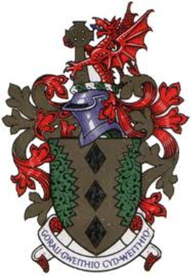 MAESTEG TOWN  COUNCILCouncil OfficesTalbot StreetMaesteg CF34 9BYTelephone: 01656 732631Email: clerk@maestegcouncil.org 